До реєстр. № 5600-П1 від 01.12.2021ВЕРХОВНА РАДА УКРАЇНИВИСНОВОКна проект Постанови Верховної Ради України «Про скасування рішення Верховної Ради України про прийняття у другому читанні та в цілому проекту Закону «Про внесення змін до Податкового кодексу України та деяких законодавчих актів України щодо забезпечення збалансованості бюджетних надходжень» (р.№5600 від 02.06.2021)», внесений народними депутатами України Тимошенко Ю.В. та Цимбалюком М.М. (реєстр.             № 5600-П1 від 01.12.2021)Згідно з електронною резолюцією від 1 грудня 2021 року (електронна картка документа (731261) та дорученням від 2 грудня 2021 року (електронна картка документа (743926) Голови Верховної Ради України Стефанчука Р.О. Комітет на засіданні 3 грудня ц.р. (протокол № 92) розглянув проект Постанови Верховної Ради України «Про скасування рішення Верховної Ради України про прийняття у другому читанні та в цілому проекту Закону «Про внесення змін до Податкового кодексу України та деяких законодавчих актів України щодо забезпечення збалансованості бюджетних надходжень» (р.№5600 від 02.06.2021)», внесений народними депутатами України Тимошенко Ю.В. і Цимбалюком М.М. (реєстр. № 5600-П1 від 01.12.2021), та їх заяву до Голови Верховної Ради України (електронна картка документа (731260).Поданим проектом Постанови Верховної Ради України (реєстр. № 5600-П1) пропонується скасувати рішення Верховної Ради України від 30 листопада       2021 року про прийняття у другому читанні та в цілому проекту Закону України «Про внесення змін до Податкового кодексу України та деяких законодавчих актів України щодо забезпечення збалансованості бюджетних надходжень»  (р.№ 5600 від 02.06.2021), оскільки, як зазначено в пояснювальній записці до проекту: «…рішення прийняте з порушенням Конституції України та Регламенту Верховної Ради України… По-перше, проект р.№5600 при підготовці до другого читання, всупереч вимогам статті 116 Регламенту Верховної Ради України, було доповнено новими положеннями, що не були предметом розгляду в першому читанні. Зокрема, положення абзацу другого частини другої статті 77, статті 2892 КАС України не були предметом розгляду під час прийняття законопроекту за основу, про необхідність внесення таких пропозицій не було зазначено у висновку Комітету з питань фінансів, податкової та митної політики як головного комітету.По-друге, під час розгляду проекту р.№5600 у другому читанні за особливою процедурою було грубо порушено передбачений частиною четвертою статті 1191 Регламенту Верховної Ради України порядок такого розгляду. Натомість, більше ста поправок були поставлені на голосування для їх підтвердження без будь-якого обґрунтування кожної з них ініціатором такого голосування народним депутатом України Мотовиловцем А.В., а також без відповідного обґрунтування Голови Комітету з питань фінансів, податкової та митної політики…»По суті поданого проекту Постанови Комітет зазначив таке.Згідно з інформацією, розміщеною на  офіційному веб-сайті Верховної Ради України, питання щодо розгляду проекту Закону України «Про внесення змін до Податкового кодексу України та деяких законодавчих актів України щодо забезпечення збалансованості бюджетних надходжень» (реєстр. № 5600) у другому читанні було включено до порядку денного пленарних засідань Верховної Ради України 18 листопада ц.р., водночас за пропозицією народного депутата України Мотовиловця А.В. зазначений законопроект було знято з розгляду в цей день («за» – 314 народних депутатів України), оскільки, як зазначив народний депутат України Мотовиловець А.В. «…потрібен додатковий час для консультацій».Відтак, розгляд проекту Закону України «Про внесення змін до Податкового кодексу України та деяких законодавчих актів України щодо забезпечення збалансованості бюджетних надходжень» (реєстр. № 5600), згідно з інформацією та стенограмою пленарного засідання Верховної Ради України від 30 листопада 2021 року, розміщеними на офіційному веб-сайті Верховної Ради України, у другому читанні розпочався з доповіді голови Комітету з питань фінансів, податкової та митної політики Гетманцева Д.О., який  зазначив, що до законопроекту № 5600 було застосовано особливу процедуру розгляду законопроектів у другому читанні, передбачену положеннями статті 1191 Регламенту Верховної Ради України та закликав народних депутатів України підтримати зазначений законопроект. Комітет зауважив, що 5 жовтня 2021 року Верховна Рада України проголосувала за пропозицію 160 народних депутатів України щодо застосування особливої процедури розгляду у другому читанні законопроекту (реєстр. № 5600) («за» – 254 народних депутати України). При цьому, головуючий на пленарному засіданні Голова Верховної Ради України, на той момент – Разумков Д.О. зазначив: «…Відповідно до статті 119 прим. 1 Регламенту Верховної Ради України прошу депутатські фракції та депутатські групи та позафракційних народних депутатів у дводенний строк надіслати листи щодо розгляду їх пропозицій та правок до Комітету з питань фінансової, податкової та митної політики. Процедуру всі пам’ятають? Далі опрацьовується і зводиться нова таблиця і законопроект 5600 буде розглядатися, скоріш за все, на наступному пленарному тижні» (стенограма пленарного засідання Верховної Ради України від 5 жовтня 2021 року).Згідно з частиною першою статті 1191 Регламенту Верховної Ради України, у разі подання до законопроекту, що готується до другого читання (крім проекту кодексу, законопроекту, що розглядається Верховною Радою України за спеціальною процедурою), пропозицій, поправок у кількості, що у п’ять разів або більше перевищує кількість статей проекту первинного законодавчого акта чи кількість пунктів проекту про внесення змін до первинних законодавчих актів, але не менш як 500 пропозицій, поправок, такий законопроект може розглядатися за особливою процедурою, відмінною від встановленої статтями 119, 120, 121 Регламенту Верховної Ради України.Особлива процедура застосовується за пропозицією, підписаною не менш як однією третиною народних депутатів України від конституційного складу Верховної Ради України, підтриманою рішенням Верховної Ради України, прийнятим на пленарному засіданні більшістю голосів народних депутатів України від конституційного складу Верховної Ради України, за умови надання народним депутатам України порівняльної таблиці та супровідних документів до неї (стаття 117 Регламенту Верховної Ради України). Таке рішення заноситься до протоколу пленарного засідання Верховної Ради України.Комітет зазначив, що після обговорення пропозицій і поправок до законопроекту, головуючий на пленарному засіданні Верховної Ради України   30 листопада 2021 року Голова Верховної Ради України Стефанчук Р.О. повідомив, що: «До нас з колегами у президію надійшли три листи щодо переліку поправок, які будуть ставитися на підтвердження… надійшов лист від Юлії Володимирівни Тимошенко поставити поправки: 2, 5, 7, 9, 11, 12, 14, 19, 23, 27, 30, 43, 46, 47, 48, 55, 58, 59, 70, 73, 80, 92, 93, 122, 129, 140, 142, 152, 157, 159…». Всі зазначені пропозиції народного депутата України Тимошенко Ю.В. були розглянуті і поставлені на голосування. Після цього головуючий  повідомив про розгляд пропозицій народного депутата України Мотовиловця А.В. №№ 1, 8, 10, 15 - 18, 24 - 26, 29, 31, 32, 35 – 42, 50 – 52, 57, 60 – 69, 71, 74- 77, 79, 82 – 91, 94 – 96, 98, 99, 101 – 117, 120 – 123, 125 – 128, 131, 133 – 135, 138, 139, 141, 143 – 145, 147, 149 – 151, 153, 154, 158. Потім головуючий повідомив про те, що: «є ще одне звернення народного депутата Арахамії щодо поправки 97», яку також було розглянуто Верховною Радою України.Після завершення розгляду пропозицій і поправок до законопроекту головуючий на пленарному засіданні Верховної Ради України Голова Верховної Ради України Стефанчук Р.О. поставив на голосування пропозицію про прийняття в другому читанні та в цілому з необхідними техніко-юридичними правками проекту Закону України «Про внесення змін до Податкового кодексу України та деяких законодавчих актів України щодо забезпечення збалансованості бюджетних надходжень» (реєстр. № 5600). Зазначений Закон України було прийнято Верховною Радою України в другому читанні та в цілому («за» – 255 народних депутатів України).Комітет зазначив, що частиною першою статті 48 Регламенту Верховної Ради України передбачено, що рішення Верховної Ради України можуть бути скасовані Верховною Радою України до підписання відповідного акта Верховної Ради Головою Верховної Ради України. Відповідно до частин третьої – сьомої цієї статті, у разі порушення встановленої Регламентом Верховної Ради України процедури при розгляді й голосуванні проекту закону, постанови, іншого акта Верховної Ради України народний депутат України, інший суб’єкт права законодавчої ініціативи чи його представник можуть звернутися до головуючого на пленарному засіданні із заявою про порушення Регламенту Верховної Ради України при розгляді й голосуванні питання. Головуючий на пленарному засіданні повинен невідкладно вжити заходів для усунення порушень Регламенту Верховної Ради України, які виникли при розгляді й голосуванні питання, або у разі виникнення перешкод, які могли вплинути на результати голосування під час його проведення, провести за рішенням Верховної Ради України повторне голосування без обговорення. У разі, якщо в результаті вжитих головуючим на пленарному засіданні заходів не забезпечено припинення порушення Регламенту Верховної Ради України та не усунуто наслідків цього порушення при голосуванні за закон, постанову чи інший акт Верховної Ради України в цілому або якщо головуючий на пленарному засіданні залишив заяву без розгляду, народний депутат України, інший суб’єкт права законодавчої ініціативи протягом двох робочих днів подає Голові Верховної Ради України відповідну заяву. Одночасно народний депутат України, інший суб’єкт права законодавчої ініціативи вносить проект постанови Верховної Ради України про скасування рішення Верховної Ради України про прийняття закону, постанови чи іншого акта Верховної Ради України в цілому. Комітет звернув увагу на те, що під час виступу при обговоренні пропозицій і поправок до законопроекту народні депутати України Тимошенко Ю.В. та Цимбалюк М.М., які є авторами внесеного проекту Постанови Верховної Ради України (реєстр. № 5600-П1), не зверталися до головуючого на пленарному засіданні Верховної Ради України із заявою про порушення Регламенту Верховної Ради України при розгляді й голосуванні зазначеного проекту Закону України, але народний депутат України Цимбалюк М.М. зауважував, зокрема, що: «…у Верховній Раді, на жаль, порушуються всі процедури, порушується Регламент, і протягується цей законопроект...».Народні депутати України Тимошенко Ю.В., Цимбалюк М.М. внесли на розгляд Верховної Ради України проект Постанови Верховної Ради України Про скасування рішення Верховної Ради України про прийняття у другому читанні та в цілому проекту Закону «Про внесення змін до Податкового кодексу України та деяких законодавчих актів України щодо забезпечення збалансованості бюджетних надходжень» (р.№5600 від 02.06.2021)» (реєстр. № 5600-П1 від 01.12.2021) та звернулися з відповідною заявою до Голови Верховної Ради України.Згідно з положеннями частини восьмої статті 48 Регламенту Верховної Ради України, комітет, до предмета відання якого належать питання регламенту, в терміновому порядку, але не пізніш як за три дні від дня одержання проекту Постанови Верховної Ради України з урахуванням календарного плану роботи сесії Верховної Ради України, готує висновок щодо доцільності його прийняття чи відхилення.Враховуючи вищевикладене, керуючись частинами третьою, п’ятою, шостою і восьмою статті 48 Регламенту Верховної Ради України, Комітет ухвалив висновок на проект Постанови Верховної Ради України «Про скасування рішення Верховної Ради України про прийняття у другому читанні та в цілому проекту Закону «Про внесення змін до Податкового кодексу України та деяких законодавчих актів України щодо забезпечення збалансованості бюджетних надходжень» (р.№5600 від 02.06.2021)», внесений народними депутатами України Тимошенко Ю.В. та Цимбалюком М.М. (реєстр. № 5600-П1 від 01.12.2021), та рекомендує Верховній Раді України визначитися шляхом голосування щодо прийняття чи відхилення зазначеного проекту Постанови.Співдоповідачем на пленарному засіданні Верховної Ради України з цього питання визначено голову Комітету.Голова Комітету 							С.В.КАЛЬЧЕНКОВЕРХОВНА РАДА УКРАЇНИ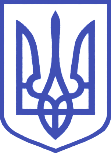 Комітет з питань Регламенту, депутатської етики
 та організації роботи Верховної Ради України01008, м.Київ-8, вул. М. Грушевського, 5, тел./факс: 255-49-56  E-mail: k_reglam@rada.gov.ua